Research Room Consent Status - Example 1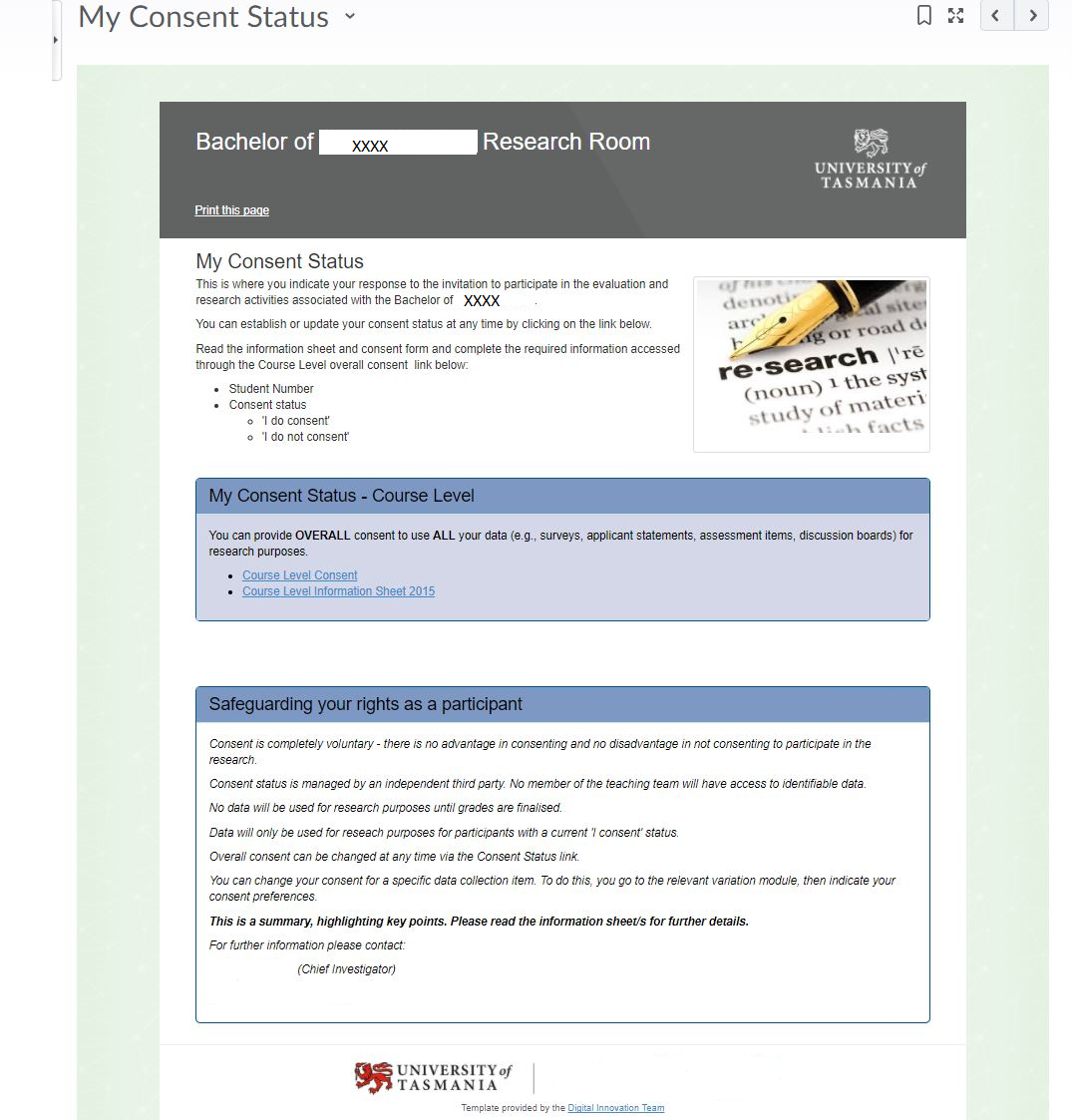 Research Room Consent Status - Example 2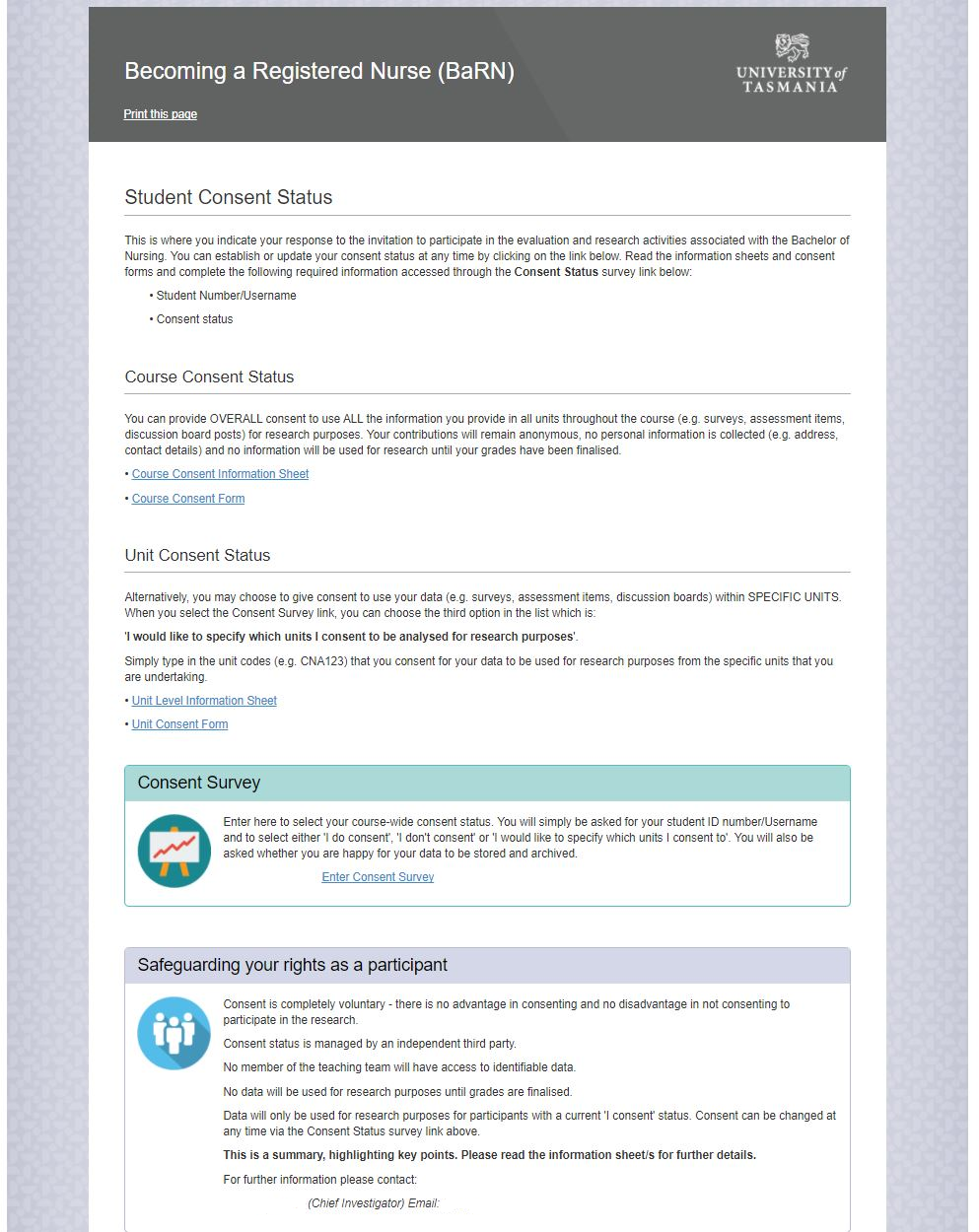 Research Room Welcome Example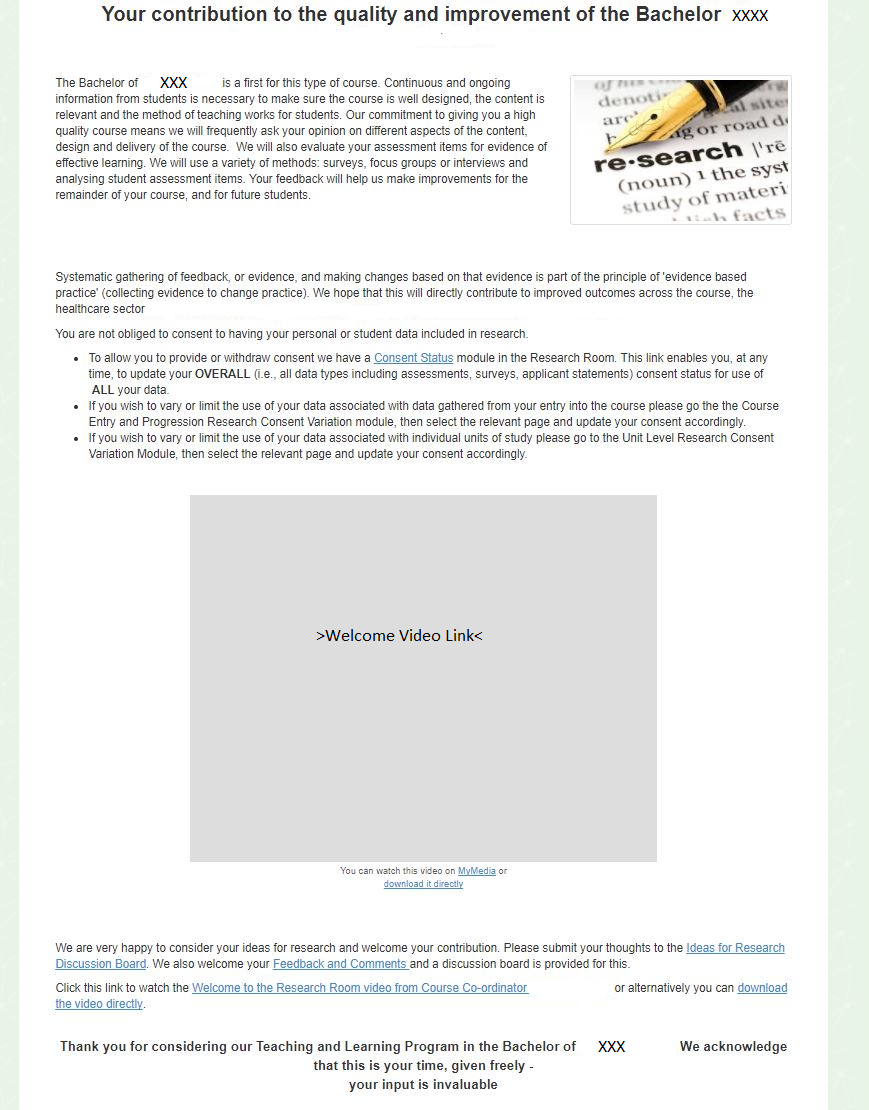 Research Room Publications Page Example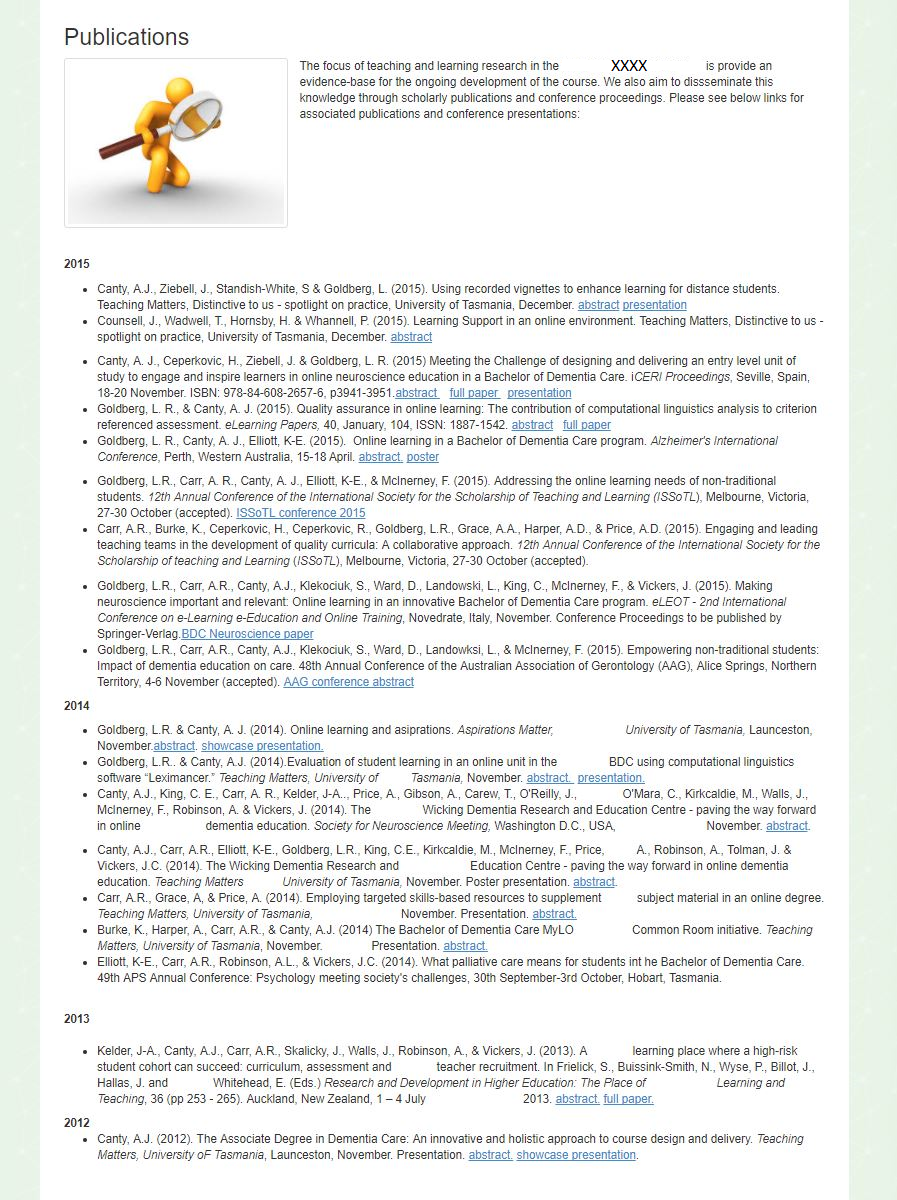 